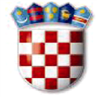 REPUBLIKA HRVATSKAMINISTARSTVO POLJOPRIVREDEPROGRAM ŠKOLSKI MEDNI DAN S HRVATSKIH PČELINJAKA ZA 2021. GODINUZagreb, svibanj 2021. godine1. UVODPčelarstvo je u Republici Hrvatskoj tradicionalna poljoprivredna grana i ima veliki gospodarski značaj. U Republici Hrvatskoj se do danas održala autohtona pasmina pod nazivom siva pčela (Apis mellifera carnica). Pčelinji proizvodi – med, pelud, vosak, propolis te matična mliječ upotrebljavaju se kao hrana i dodatak prehrani zbog svojih funkcionalnih svojstava. Ukupna vrijednost svih pčelinjih proizvoda je daleko manja od značaja i koristi od oprašivanja bilja. Medonosne su pčele najvažniji i najbrojniji prirodni oprašivači. Oprašivanjem sudjeluju u stvaranju dodane vrijednosti u biljnoj proizvodnji te su tako u nekim segmentima biljne proizvodnje ključne. Jednako je značajna i njihova uloga u oprašivanju samoniklog bilja, čime pridonose očuvanju ukupne biološke raznolikosti. Uloga je pčela u ekosustavu značajna i stoga što se brojnost drugih prirodnih oprašivača smanjuje nestajanjem njihovih staništa intenziviranjem poljoprivrede, kao i uslijed primjene različitih sredstava za zaštitu bilja. Uloga i značaj pčelarstva su ogromni u cjelokupnoj poljoprivrednoj proizvodnji, posebice zbog održavanja ekološke ravnoteže i biološke raznolikosti, budući da 84 % biljnih vrsta i 76 % proizvodnje hrane u Europi ovisi o oprašivanju koje obavljaju domaće i divlje pčele.Programom „Školski medni dan s hrvatskih pčelinjaka za 2021. godinu“ (u daljnjem tekstu: Program) educirat će se djeca i njihovi roditelji o važnosti konzumiranja meda i njegovog uključivanja u prehranu, uz istovremenu promociju meda proizvedenoga na hrvatskim pčelinjacima što će pridonijeti boljem tržišnom pozicioniranju hrvatskih pčelara.Budući da se u ranoj razvojnoj fazi djece mogu oblikovati prehrambene navike, a s ciljem trajnog povećanja udjela meda u njihovoj prehrani, Program će se provoditi u prvim razredima osnovnih škola.Ovim Programom predviđena je i promocija hrvatskog pčelarstva. Naime, med koji će se dodijeliti učenicima prvih razreda osnovnih škola bit će zapakiran u Nacionalnu staklenku za med (u daljnjem tekstu: Nacionalna staklenka), koja se koristi za pakiranje meda koji je proizveden na pčelinjacima u Republici Hrvatskoj. Na ovaj način, s jedne strane upućuju se pčelari na pakiranje meda u Nacionalnu staklenku jedinstvenog dizajna, a s druge strane šalje poruka potrošačima o domaćem podrijetlu meda zapakiranog u takvu staklenku.Školski medni dan s hrvatskih pčelinjaka održan je prvi puta 7. prosinca 2018. godine i polučio je veliki interes javnosti te veliko zadovoljstvo svih koji su sudjelovali u Programu, a posebice učenika prvih razreda osnovnih škola. U tri godine njegova održavanja u Programu je sudjelovalo ukupno 853 osnovnih škola s ukupno 107.587 učenika prvih razreda kojima je dodijeljen med od 597 pčelara. 2. CILJEVI PROGRAMA Provedbom Programa očekuje se postizanje sljedećih ciljeva:promocija meda proizvedenog na hrvatskim pčelinjacima koji se pakira u Nacionalnu staklenkupodizanje razine znanja o važnosti meda kao sastavnog dijela pravilne i nutritivno povoljnije prehrane uz povećanje unosa meda u prehranu djeceeduciranje učenika o važnosti pčelarstva za sveukupnu poljoprivrednu proizvodnju i biološku raznolikost.3. PROVEDBA PROGRAMA3.1.	 Školski medni dan s hrvatskih pčelinjaka za 2021. godinu, organizira se u prvim razredima osnovnih škola u Republici Hrvatskoj, u školskoj godini 2021./2022. na dan 7. prosinca 2021. godine povodom obilježavanja Sv. Ambrozija, zaštitnika pčela i pčelara. Učenicima prvih razreda osnovnih škola dodijelit će se med zapakiran u Nacionalnu staklenku volumena 370 mL. Svaka Nacionalna staklenka, sukladno Pravilniku o nacionalnoj staklenci za med hrvatskog podrijetla mora biti propisno označena zaštićenim znakom Med hrvatskih pčelinjaka.Ministarstvo nadležno za poljoprivredu izradit će i u osnovne škole na području cijele Republike Hrvatske distribuirati različite priručne i edukativne materijale opće vidljivosti sa znakom Školski medni dan s hrvatskih pčelinjaka. 3.2.	Programom se financira nabava meda za raspodjelu učenicima prvih razreda osnovnih škola u Republici Hrvatskoj  u iznosu 27 kuna (bez PDV-a) po Nacionalnoj staklenci volumena 370 mL. PDV je prihvatljiv trošak.3.3.	Med prihvatljiv za raspodjelu učenicima u okviru ove mjere je gotov proizvod:proizveden u objektima za primarnu proizvodnju pčelinjih proizvoda upisanim u Upisnik registriranih objekata u poslovanju s hranom životinjskog podrijetla koji vodi Ministarstvo nadležno za poljoprivreduzapakiran u Nacionalnu staklenku volumena 370 mLoznačen  u skladu s propisima koji se odnose na mednosi zaštićeni znak Med hrvatskih pčelinjaka.3.4. 	Javni poziv za sudjelovanje u provedbi ovog Programa objavljuje se najkasnije 1. rujna 2021. godine na mrežnim stranicama Agencije za plaćanja u poljoprivredi, ribarstvu i ruralnom razvoju (u daljnjem tekstu: Agencija za plaćanja).Na temelju objavljenog Javnog poziva podnositelji mogu podnositi prijave do 1. listopada 2021. godine isključivo pisanim putem neposredno ili preporučenom pošiljkom s povratnicom na adresu Agencije za plaćanja.Detaljni uvjeti i način provedbe ovog Programa bit će određeni u Javnom pozivu te su pravno obvezujući.3.5. 	Pravo sudjelovanja na Javnom pozivu imaju osnivači školskih ustanova. Prihvatljivi korisnici ovog Programa su osnivači školskih ustanova koji su se prijavili na objavljeni Javni poziv i koje je odlukom odobrila Agencija za plaćanja.Osnivači školskih ustanova su odgovorni za izradu popisa škola, broja učenika koji će sudjelovati u Programu te za odabir dobavljača meda.3.6.    Hrvatska agencija za poljoprivredu i hranu će:      a) 	dostaviti Ministarstvu nadležnom za poljoprivredu najkasnije do 30. kolovoza 2021.  popis odobrenih dobavljača  meda koji imaju pravo sudjelovanja u provedbi Programa  b) dostaviti potreban broj naljepnica koje nose zaštićeni znak Med hrvatskih pčelinjaka svim odabranim pčelarima koji će sudjelovati u Programu. 3.7     Ministarstvo nadležno za poljoprivredu će:najkasnije 31. kolovoza 2021. godine Agenciji za plaćanja dostaviti popis odobrenih dobavljača meda koji imaju pravo sudjelovanja u provedbi Programakoordinirati osnivače školskih ustanova, osnovne škole u Republici Hrvatskoj te odabrane pčelareizraditi edukativno promotivne materijale te osigurati skladištenje, razvrstavanje i distribuciju istih u osnovne škole koje sudjeluju u Programu.3.8.	U provedbi ovog Programa zadaće Agencije za plaćanja su:objaviti na mrežnim stranicama Agencije za plaćanja Javni poziv za iskaz interesa osnivača školskih ustanova najkasnije 1. rujna 2021. godineobjaviti na mrežnim stranicama Agencije za plaćanja popis dobavljača koji mogu isporučivati med u provedbi Programa najkasnije 1. rujna 2021. godineobjaviti na mrežnim stranicama Agencije za plaćanja popis odobrenih osnivača školskih ustanova s popisom škola koje sudjeluju u provedbi Programa najkasnije do 31. listopada 2021. godinenajkasnije do 1. prosinca 2021. godine Odlukom odobriti podnositelja prijave - osnivača školske ustanove za raspodjelu meda, odrediti iznos prava na potporu po osnivaču školske ustanove s razdijeljenim iznosom po svakoj školi koja sudjeluje u Programu i isplatiti predujam proračunskim korisnicimaprovoditi administrativnu kontrolu prijava/zahtjeva na Javni poziv i Zahtjeva za isplatu potpore u okviru Programaprovoditi kontrolu na terenu odobrenih podnositelja prijave – osnivača školskih ustanova i na dan provedbe Školskog mednog dana s hrvatskih pčelinjaka na lokacijama škola koje sudjeluju u provedbi Programa. Kontrolom na terenu provjerava se poštivanje odredbi Programa, a provodi se na uzorku od najmanje 3% osnivača školskih ustanova i 5% škola odabranih osnivača školskih ustanova. Uzorak na kojem će biti provedena kontrola na terenu odabire se slučajnim odabirom i analizom rizika.izdati odluke koje proizlaze iz provedbe Programaisplatiti potporu na temelju podnesenih Zahtjeva za isplatu potpore.3.9. 	Osnivači školskih ustanova obvezni su:podnijeti potpunu prijavu/zahtjev na temelju Javnog poziva zajedno s propisanom dokumentacijomprilikom prijave na Javni poziv dostaviti Agenciji za plaćanja popis škola, broj učenika prvih razreda osnovnih škola koji će sudjelovati u Programu na dan provedbe Školskog mednog dana organizirati raspodjelu meda te pratećih materijala učenicima koji sudjeluju u provedbi Programanajkasnije do 14. prosinca 2021. godine dostaviti Agenciji za plaćanja Zahtjev za isplatu potpore s dokaznom dokumentacijom o provedenoj mjeri, na temelju koje će se utvrditi konačan iznos potpore.4.0. 	Dobavljači meda obvezni su:isporučiti med zapakiran u Nacionalnu staklenku sukladno ugovorenom broju učenika koji sudjeluju u Programuizdati e-račun osnivačima škola.4.1.	Nakon provedene administrativne kontrole prijave/zahtjeva na Javni poziv i Zahtjeva za isplatu potpore te nakon provedene kontrole na terenu Agencija za plaćanja u skladu s člankom 15. Zakona o poljoprivredi („Narodne novine“, br. 118/18, 42/20 i 127/20 – Odluka Ustavnog suda Republike Hrvatske) (u daljnjem tekstu: Zakon) donosi:Odluku o odobrenju podnositelja prijave - osnivača školske ustanove za raspodjelu medaOdluku o isplati podnositeljima zahtjeva koji su udovoljili uvjetima za dodjelu potpore iz ProgramaOdluku o odbijanju podnositeljima  zahtjeva koji ne udovoljavaju propisanim uvjetimaOdluku o povratu sredstava.Agencija za plaćanja odluke iz ove točke podnositeljima prijave/zahtjeva dostavlja pisanim putem preporučenom pošiljkom s povratnicom.4.2.	Na odluke iz točke 4.1. korisnik može podnijeti prigovor Ministarstvu poljoprivrede u skladu s člankom 15. stavka 3. Zakona u roku od 8 dana od dana dostave odluke. Prigovor se podnosi u skladu s člankom 15. stavak 5. Zakona putem Agencije za plaćanja isključivo pisanim putem neposredno ili preporučenom pošiljkom s povratnicom u dva primjerka.4.3. 	Agencija za plaćanja će korisnicima potpore koji su proračunski korisnici isplatiti potporu u obliku predujma u 100% - tnom iznosu. Neproračunskim korisnicima potpora će se isplatiti nakon donošenja odluke o isplati i sukladno dostavljenoj dokumentaciji o provedenoj mjeri. Svi korisnici potpore su dužni najkasnije do 14. prosinca 2021. godine dostaviti Zahtjev za isplatu potpore s dokaznom dokumentacijom o provedenoj mjeri propisanom Javnim pozivom, na temelju koje će se utvrditi konačan iznos potpore. 4.4.	 U slučaju neopravdanih plaćanja, korisnik potpore će vratiti iznos koji mu je Agencija za plaćanja odredila odlukom o povratu sredstava sukladno članku 144. Zakona. Povrat sredstava i poravnanje povrata sredstava izvršit će se u skladu s člancima 144., 145. i 146. Zakona.4.5.	 Sa svim osobnim podacima prikupljenim na temelju odredbi ovoga Programa postupat će se u skladu s Uredbom (EU) 2016/679 Europskog parlamenta i Vijeća od 27. travnja 2016. godine o zaštiti pojedinaca u vezi s obradom osobnih podataka i o slobodnom kretanju takvih podataka te o stavljanju izvan snage Direktive 95/46/EZ (Opća uredba o zaštiti podataka) (SL L 119, 4. 5. 2016.).4.6.	U cilju podizanja razine znanja o važnosti zdrave prehrane i nutritivnim vrijednostima meda te educiranja učenika o važnosti pčelarstva za sveukupnu poljoprivrednu proizvodnju i biološku raznolikost, Ministarstvo nadležno za poljoprivredu će u suradnji s Hrvatskom agencijom za poljoprivredu i hranu te Hrvatskim pčelarskim savezom provoditi aktivnosti informiranja učenika i roditelja koristeći se raspoloživim sredstvima informiranja (tiskani mediji, elektronski mediji), zatim različitim informativnim materijalima sa znakom Školski medni dan s hrvatskih pčelinjaka. Uz navedeno, škole će u suradnji s pčelarskim udrugama organizirati i druga edukativna događanja na kojima će se učenici pobliže upoznati o važnosti pčelarstva za sveukupnu poljoprivredu i bioraznolikost na Zemlji. Nadalje, uz med djeci će biti podijeljena slikovnica edukativnog karaktera o pčelarstvu prilagođena njihovoj dobi kao početna osnova za upoznavanje pčelarstva.S obzirom na to da upotreba meda u prehrani kod manjeg broja djece koja boluju od dijabetesa ili pate od alergijske preosjetljivosti može izazvati zdravstvene poteškoće, nužno je upoznati roditelje i djecu te učitelje o navedenim rizicima, a prije same upotrebe meda kao namirnice u prehrani djece, posavjetovati se s pedijatrom, nadležnim školskim liječnikom i/ili obiteljskim liječnikom. Stoga je obveza učitelja koji raspodjeljuju med upoznati roditelje i djecu o navedenim rizicima. 4. PRORAČUN ZA PROVEDBU PROGRAMAZa provedbu ovog Programa osigurat će se financijska sredstva u ukupnom iznosu od: 1.000.000,00 HRK za nabavu meda zapakiranog u Nacionalnu staklenku, koje će isplatiti Agencija za plaćanja osnivačima školskih ustanova300.000,00 HRK za izradu i distribuciju različitih priručnih i edukativnih materijala opće vidljivosti sa znakom Školski medni dan s hrvatskih pčelinjaka uključujući slikovnicu edukativnog karaktera o pčelarstvu prilagođenu njihovoj dobi. Trošak izrade i distribucije priručnih materijala  isplatit će Ministarstvo nadležno za poljoprivredu.